Дивизион МедведевоЮношиДевушки№п/пКоманды (участники)123Разница мячейОчкиМесто1Сернурская СОШ №2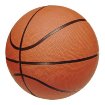 15:57121:581232Медведевская СОШ№257:15227:411323Лицей Мегатех58:21241:27241№п/пКоманды (участники)123Разница мячейОчкиМесто1Сернурская СОШ №237:21249:621322Медведевская СОШ№221:37137:421233Гимназия №2862:49247:32241